О внесении изменений в План деятельности Енисейского управления Федеральной службы по надзору в сфере связи, информационных технологий и массовых коммуникаций на 2020 годВо исполнение письма Роскомнадзора от 27.03.2020 № 03ПА-17104, с учётом организации работы государственных служащих в территориальных органах Роскомнадзора в режиме удалённого доступа в целях противодействия распространению новой коронавирусной инфекции  (COVID-19) на территории Российской Федерации, приказываю:1. Внести изменения в раздел I.VII Плана деятельности Енисейского управления Федеральной службы по надзору в сфере связи, информационных технологий и массовых коммуникаций на 2020 год, утвержденного приказом руководителя Енисейского управления Федеральной службы по надзору в сфере связи, информационных технологий и массовых коммуникаций от 18.11.2019 №446 (далее - План деятельности), в части  срока проведения мероприятия «Подготовка отчета о результатах деятельности Управления за 1 квартал 2020 года», и установить срок проведения - 14.04.2020.2. Отделу организационной, правовой работы и кадров в течение 3-х дней внести необходимые изменения в соответствующие разделы Плана деятельности, размещенного на Интернет-странице Управления официального сайта Роскомнадзора в сети Интернет: 24.rkn.gov.ru.3. Контроль за исполнением настоящего Приказа оставляю за собой.Руководитель Управления	  Н.А. Бурдюкова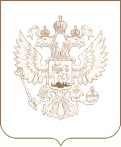 РОСКОМНАДЗОРЕНИСЕЙСКОЕ УПРАВЛЕНИЕ ФЕДЕРАЛЬНОЙ СЛУЖБЫ ПО НАДЗОРУ В СФЕРЕ СВЯЗИ, ИНФОРМАЦИОННЫХ ТЕХНОЛОГИЙ И МАССОВЫХ КОММУНИКАЦИЙПРИКАЗ_________________________                                                                                                    № _______________________Красноярск